Broj ugovora:  od: Na osnovu člana 30. stav 1. i člana 41. stav 2, tačka 1 Zakona o elektronskom dokumentu, elektronskoj identifikaciji i uslugama od poverenja u elektronskom poslovanju („Službeni glasnik RS“ broj 94/2017) i Uredbe o uslovima za pružanje kvalifikovanih usluga od poverenja, ugovorne strane:E-Smart Systems d.o.o. Kneza Višeslava 70a, Beograd, Srbija, ESS QCA – E-Smart Systems d.o.o. Sertifikaciono telo koga zastupa ovlašćeni RA operater  sa ovlašćenjem broj  , koga je ovlastio ESS QCA da vrši ulogu RA operatera,i(u daljem tekstu korisnik sertifikata)zaključujuUgovor o izdavanju i korišćenju kvalifikovanih sertifikata za elektronski potpis- korisnik -Opšte odredbeČlan 1.ESS QCA – E-Smart Systems d.o.o. sertifikaciono telo (u daljem tekstu ESS QCA) koje je izdavač kvalifikovanog sertifikata za elektronski potpis u skladu sa Zakonom o elektronskom dokumentu, elektronskoj identifikaciji i uslugama od poverenja u elektronskom poslovanju i odgovarajućim podzakonskim aktima (u daljem tekstu: Zakon), akreditovano je rešenjem Ministarstva trgovine, turizma i telekomunikacija broj 345-01-258/2019-12 od 29.05.2019. godine, odnosno rešenjem Ministarstva trgovine, turizma i telekomunikacija broj 345-01-260/2018-12 o upisu u Registar pružalaca kvalifikovanih usluga od poverenja od 07.05.2018.ESS QCA utvrđuje opšta pravila pružanja usluge od poverenja (u daljem tekstu: Opšta pravila) u skladu sa Zakonom koja korisnicima obezbeđuju dovoljno informacija na osnovu kojih se mogu odlučiti o prihvatanju usluga i o obimu usluga.Opšta pravila ugrađuju se u dokumenta:Politika izdavanja kvalifikovanih sertifikata za elektronski potpis (CP)Praktična pravila izdavanja kvalifikovanih sertifikata za elektronski potpis (CPS)Politika privatnosti i zaštite podataka o ličnostiOpšti uslovi za pružanje usluga od poverenja.Navedeni dokumenti su javni i objavljeni su na internet sajtu ESS QCA na adresi: https://qca.e-smartsys.com.Predmet ugovoraČlan 2.Predmet ovog ugovora je regulisanje međusobnih prava, obaveza i odgovornosti ugovornih strana u vezi sa izdavanjem i korišćenjem kvalifikovanog sertifikata za elektronski potpis sertifikacionog tela ESS QCA (u daljem tekstu: Kvalifikovani sertifikat za elektronski potpis). Kvalifikovani sertifikat za elektronski potpis se izdaje za fizička lica na Zakonom propisanim medijumima i sa Zakonom propisanom strukturom.RokoviČlan 3.Kvalifikovani sertifikat za elektronski potpis se izdaje na period: do jedne godine, dve godine, tri godine, četiri godine i pet godina. Rok važenja kvalifikovanog sertifikata za elektronski potpis definisan je u zahtevu za izdavanje kvalifikovanog sertifikata za elektronski potpis koji je sastavni deo ovog ugovora.CenaČlan 4.Naknada za izdavanje novog kvalifikovanog sertifikata za elektronski potpis, ako je prethodni bio opozvan na zahtev ESS QCA zbog greške u radu ESS QCA, pada na teret ESS QCA.Naknada za izdavanje novog kvalifikovanog sertifikata za elektronski potpis, ako je prethodni bio opozvan na zahtev pretplatnika ili korisnika zbog greške u radu ESS QCA, pada na teret ESS QCA.U svim ostalim slučajevima naknada za izdavanje novog kvalifikovanog sertifikata pada na teret pretplatnika ili korisnika.Obaveze ESS QCAČlan 5.ESS QCA garantuje da će sprovoditi sve procedure definisane Zakonom, Politikom izdavanja kvalifikovanih sertifikata za elektronski potpis, Praktičnim pravilima izdavanja kvalifikovanih sertifikata za elektronski potpis, Politikom privatnosti i zaštite podataka o ličnosti i Opštim uslovima za pružanje usluga od poverenja publikovanim od strane ESS QCA.ESS QCA obezbeđuje finansijske resurse za osiguranje od rizika i odgovornosti za moguću štetu nastalu vršenjem usluga izdavanja sertifikata u skladu sa Zakonom.ESS QCA vodi ažurnu, tačnu i bezbednim merama zaštićenu evidenciju izdatih, opozvanih i suspendovanih sertifikata.ESS QCA osigurava da svaki izdati kvalifikovani sertifikat za elektronski potpis sadrži sve potrebne podatke u skladu sa Zakonom.Obaveze korisnika kvalifikovanog sertifikata za elektronski potpis Član 6.Korisnik kvalifikovanog sertifikata za elektronski potpis je prilikom podnošenja zahteva upoznat, a potpisivanjem ovog ugovora potvrđuje prihvatanje svih uslova i odgovornosti prilikom izdavanja i korišćenja kvalifikovanog sertifikata za elektronski potpis u skladu sa Zakonom, Politikom izdavanja kvalifikovanih sertifikata za elektronski potpis, Praktičnim pravilima izdavanja kvalifikovanih sertifikata za elektronski potpis, Politikom privatnosti i zaštite podataka o ličnosti i Opštim uslovima za pružanje usluga od poverenja publikovanim od strane ESS QCA. Korisnik kvalifikovanog sertifikata za elektronski potpis se potpisivanjem ovog ugovora obavezuje na prekid korišćenja i obaveštavanje ESS QCA o promeni informacija koje su ranije dostavljene, ukoliko promenom tih informacija sertifikat prestaje da bude validan ili se pojavi rizik zloupotrebe kvalifikovanog sertifikata za elektronski potpis.Trajanje ugovora i raskidČlan 7.Ugovor stupa na snagu danom potpisivanja ugovora od strane korisnika kvalifikovanog sertifikata za elektronski potpis. Ugovor je na snazi tokom celog perioda važenja kvalifikovanog sertifikata za elektronski potpis.Ograničenje od odgovornostiČlan 8.ESS QCA ne prihvata bilo kakvu odgovornost za štetu nastalu korišćenjem kvalifikovanog sertifikata za elektronski potpis osim one koja je definisana Zakonom, Politikom izdavanja kvalifikovanih sertifikata za elektronski potpis, Praktičnim pravilima izdavanja kvalifikovanih sertifikata za elektronski potpis, Politikom privatnosti i zaštite podataka o ličnosti i Opštim uslovima za pružanje usluga od poverenja publikovanim od strane ESS QCA.Završne odredbeČlan 9.U slučaju eventualnih sporova, strane prihvataju nadležnost Privrednog suda u Beogradu.Član 10.Za sve što ovim Ugovorom nije predviđeno, shodno će se primenjivati odredbe Zakona, Politike izdavanja kvalifikovanih sertifikata za elektronski potpis, Praktičnih pravila izdavanja kvalifikovanih sertifikata za elektronski potpis, Politike privatnosti i zaštite podataka o ličnosti i Opštih uslova za pružanje usluga od poverenja publikovanih od strane ESS QCA.Član 11.Ovaj Ugovor je sačinjen u dva primerka, od kojih je jedan za ESS QCA, a drugi za korisnika kvalifikovanog sertifikata za elektronski potpis.E-Smart Systems d.o.o. | Adresa: Kneza Višeslava 70a, 11030 Beograd, Srbija | Sertifikaciono telo (ESS QCA) | Tel: 011 3050280, Fax: 011 3050222E-mail: qca@e-smartsys.com  | Matični broj: 17247565, PIB: 101833141, Šifra delatnosti: 6201Ovaj dokument je vlasništvo preduzeća E-Smart Systems d.o.o.  koje zadržava prava koja mu kao autoru pripadaju. Dokument sadrži poverljive podatke i ni na koji način se njegov sadržaj ne sme kopirati ili distribuirati. Dokument se može koristiti samo u svrhu za koju je dobijen. Primalac ovog dokumenta se nastavkom čitanja obavezuje da će poštovati tajnost i da neće distribuirati informacije u bilo kojoj pisanoj, elektronskoj ili usmenoj formi.T-QCA-198ImePrezimeBr. LK / pasošaTelefone-mailJIKKorisnik kvalifikovanog sertifikata za elektronski potpisE-Smart Systems d.o.o. BeogradE-Smart Systems d.o.o. Beograd(potpis)(slovima) ovlašćeni RA operater(slovima) ovlašćeni RA operater(potpis)(potpis)Ovlašćenje broj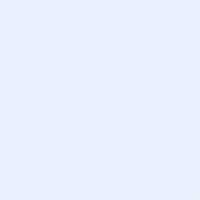 